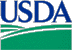 Goat 2019GeneralProducer AgreementThe U.S. Department of Agriculture's Animal and Plant Health Inspection Service (APHIS), the State of _______________, and the Producer hereby enter into this National Animal Health Monitoring System (NAHMS) Goat 2019 PRODUCER AGREEMENT, the terms of which are set forth below.1.	APHIS and/or the State of __________________ will provide personnel who will be referred to as the Data Collector. The Data Collector and the Producer will participate together in implementing a statistically valid NAHMS study for determining national estimates of goat-health practices and for compiling health information to enhance goat production. The Data Collector and the Producer will complete a personal interview.2.	The Producer will assist APHIS by providing accurate information regarding goat-health and management practices	related to the study objectives. The Producer retains the right to refuse any questions deemed inappropriate.3.	The Data Collector will keep the origin of the data confidential by recording the data with the Producer’s unique code number only. The Data Collector will not keep any key to the code after the completion of the study. The Data Collector and all other project personnel acknowledge that the Producer is providing information and samples that he/she does not customarily share and is providing it with the expectation that it will not be made public. The one exception to data confidentiality is the suspicion or diagnosis of a dangerously contagious, infectious, or exotic disease foreign to the United States on the Producer’s premises (e.g., foot-and-mouth disease), in which case further investigation and possible action may occur.4.	Data collected by the Data Collector will not be used for regulatory purposes. However, information on a Producer’s animals revealed from sources unrelated to the Goat 2019 study, such as testing and inspection for movement or sale of animals or tracebacks on testing done at slaughter, may cause regulatory action to be initiated by the State or APHIS.5.	APHIS may publish, or authorize others to publish, the aggregate (summary) findings acquired from NAHMS for the benefit of the goat industry, allied private industry, and other interested groups, but will ensure that the identity of the Producer is withheld. APHIS may not publish, or authorize others to publish, individual responses. APHIS may perform additional testing, or authorize others to perform additional testing of samples collected through the study, for the benefit of the goat industry, but will ensure that the identity of the Producer is withheld.6.	After completion of data reporting by the Producer, upon request, APHIS will provide the Producer with reports containing aggregated, summary results from the study. The Producer can obtain any further information available from this study by accessing the NAHMS website or subscribing to the NAHMS goat mailing list at NAHMS@aphis.usda.gov7.	The Producer will complete a brief evaluation of the Goat 2019 study, the results of which will be used to assist APHIS in the design and implementation of future NAHMS surveys.8.	Any changes to or waivers of the terms of this PRODUCER AGREEMENT shall be binding on APHIS and the STATE of ___________________ and the Producer only if they are put in writing by each party.9.	The effective data collection period of this PRODUCER AGREEMENT shall begin with today’s date of ____/____/____ and end no later than January 30, 2020. Continued on next page with biological testing.                                            /date     	                    	 	                                                    /date			 VS Employee, U.S. Department of Agriculture, APHIS	 	                	Producer or authorized representativeOR _____________ Department of Agriculture                   Biologic Sampling by Data Collector – Fecal PathogensI AGREE to participateI DO NOT want to participate10.  Producer consents and authorizes the Data Collector to collect fecal samples from up to 25 goats. All samples will be tested for Campylobacter, Salmonella, generic E. coli, Giardia, and Cryptosporidium. The Producer will receive positive/negative results, usually within 3 months of collection. A subset of these samples will be tested for other fecal bacteria, such as Enterococcus. These results will not be returned to the Producer.(Producer to initial appropriate column.)_______________________Biologic Sampling by Data Collector/Producer – Fecal Parasites11.Producer consents and authorizes the Data Collector to collect samples from up to 25 goats, rectally, prior to deworming. The samples will be tested for internal parasites. The Producer will be responsible for collecting post-deworming fecal samples from the same goats 10-14 days after deworming. The Producer will receive results usually within 3 months of post-deworming collection. (Producer to initial appropriate column.)_______________________Biologic Sampling by Data Collector – Blood12.Producer consents and authorizes the Data Collector to collect up to 15 blood samples from does and bucks (greater than 15 months of age) to be tested for the presence of genotypes thought to be resistant to scrapie. Results will usually be sent to the Producer within 3 months of collection.                                                                (Producer to initial appropriate column.)_______________________Biologic Sampling by Data Collector –  Blood (Serum)13.Producer consents and authorizes the Data Collector to collect up to 25 blood samples from does (greater than 15 months of age) to be stored in a serum bank for future research into diseases of concern to the goat industry. Results will not be returned to the producer.                                                                (Producer to initial appropriate column.)_______________________Continue if the Producer agrees to number 13. Nasal and vaginal swabs samples will be collected on the same does that have blood (serum) collected. Continue if the Producer agrees to number 13. Nasal and vaginal swabs samples will be collected on the same does that have blood (serum) collected. Continue if the Producer agrees to number 13. Nasal and vaginal swabs samples will be collected on the same does that have blood (serum) collected. Continue if the Producer agrees to number 13. Nasal and vaginal swabs samples will be collected on the same does that have blood (serum) collected. Biologic Sampling by Data Collector- Nasal SwabsSampling from the same does that were sampled in number 13.14.Producer consents and authorizes the Data Collector to collect up to 
25 nasal swabs from does. Samples will be tested for the presence of Mycoplasma ovipneumoniae. Results will be sent to the Producer within 3 months of collection.  (Producer to initial appropriate column.)_______________________Biologic Sampling by Data Collector- Vaginal Swabs Sampling from the same does that were sampled in number 13.15.Producer consents and authorizes the Data Collector to collect up to 
15 vaginal swabs from does. Samples will be tested for the presence of Coxiella burnetii. These results will not be returned to the Producer.(Producer to initial appropriate column.)_______________________